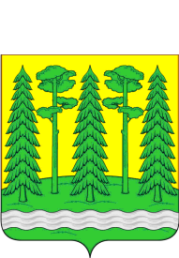 Комитет образованияАдминистрация Хвойнинского муниципального районаПРИКАЗот 23.11.2020 №197                                                                  р.п. ХвойнаяОб итогах  районного дистанционного конкурса творческих работ  «Волшебные мамины руки»        В соответствии с положением о проведении  конкурса, утвержденного приказом от 13.10.2020 № 152 «О районном дистанционном конкурсе творческих работ «Волшебные мамины руки» (протокол от 23.11.2020) 	ПРИКАЗЫВАЮ: В районном дистанционном  конкурсе творческих работ  «Волшебные мамины руки»1.Признать победителями I степени в возрастной группе 5-7 лет следующие обучающиеся: 1.1. Кислицина Ева, обучающаяся группы Артемьевой Л.Ю. МАДОУ №1;1.2. Шиянов Игорь, обучающийся группы Лаврентьевой Е.В. МАДОУ №2; 1.3. Алексеев Андрей, обучающийся группы Лаврентьевой Е.В. МАДОУ №2; 1.4. Тимофеев Максим, обучающийся группы Лаврентьевой Е.В. МАДОУ №2; 1.5. Хотунцова Виктория, обучающаяся группы Антоновой Н.Ю. МАДОУ №1; 1.6.  Вагапова Ясмина, обучающаяся группы Антоновой С.Ю. МАДОУ №1;1.7.  Звонцов Дмитрий, обучающийся  детского объединении «Развивайка»  педагога дополнительного образования Ивановой С.А. МАДОУ ДО ДДТ; 1.8.  Андреева Арина, обучающаяся  детского объединении «Развивайка»  педагога дополнительного образования Ивановой С.А. МАДОУ ДО ДДТ; 1.9.  Кружков Дмитрий, обучающийся  детского объединении «Развивайка»  педагога дополнительного образования Ивановой С.А. МАДОУ ДО ДДТ; 1.10.  Бойцова Юлия, обучающаяся  детского объединении «Развивайка»  педагога дополнительного образования Ивановой С.А. МАДОУ ДО ДДТ; 1.11.  Шадрина Алина, обучающаяся  детского объединении «Развивайка»  педагога дополнительного образования Ивановой С.А. МАДОУ ДО ДДТ; 1.12.  Ермак Варвара, обучающаяся  детского объединении «Развивайка»  педагога дополнительного образования Ивановой С.А. МАДОУ ДО ДДТ; 1.13.  Тарасова Алина, обучающаяся  детского объединении «Развивайка»  педагога дополнительного образования Ивановой С.А. МАДОУ ДО ДДТ; 1.14.  Раздувалова Наталья, обучающаяся  детского объединении «Развивайка»  педагога дополнительного образования Ивановой С.А. МАДОУ ДО ДДТ; 1.15.  Раздувалова Дарья, обучающаяся  детского объединении «Развивайка»  педагога дополнительного образования Ивановой С.А. МАДОУ ДО ДДТ; 1.16.  Горев Николай, обучающийся  детского объединении «Развивайка»  педагога дополнительного образования Ивановой С.А. МАДОУ ДО ДДТ; 1.17.  Смирнов Дмитрий, обучающийся  детского объединении «Развивайка»  педагога дополнительного образования Ивановой С.А. МАДОУ ДО ДДТ; 1.18.  Загуменнов Роман, обучающийся  детского объединении «Развивайка»  педагога дополнительного образования Ивановой С.А. МАДОУ ДО ДДТ; 1.19.  Абашкин Василий, обучающийся  детского объединении «Развивайка»  педагога дополнительного образования Ивановой С.А. МАДОУ ДО ДДТ; 1.20.  Бабаев Кирилл, обучающийся  детского объединении «Развивайка»  педагога дополнительного образования Ивановой С.А. МАДОУ ДО ДДТ; 2. Признать победителями I степени в возрастной группе 1-4 класс следующие обучающиеся:2.1. Зайцев Алексей обучающийся 3 класса МАОУСШ с. Анциферово (учитель Ермолина Е.А.);2.2. Ермолин Сергей обучающийся 4 класса МАОУСШ с. Анциферово (учитель Ермолина Е.А.);2.4. Иванов Максим, обучающийся 2 класса МАОУСШ №2 имени Е.А. Горюнова п.  Хвойная (учитель Лаврентьева Н.В.); 2.5. Чистякова Анастасия, обучающаяся 2 класса МАОУСШ №2 имени Е.А. Горюнова п.  Хвойная (учитель Лаврентьева Н.В.); 2.6. Торопова Виктория, обучающаяся 2 класса МАОУСШ №2 имени Е.А. Горюнова п.  Хвойная (учитель Бурлакова Е.А.); 2.7. Ананьева Алина, обучающаяся 3 класса МАОУСШ №2 имени Е.А. Горюнова п.  Хвойная ; 2.8. Астанина Дарья, обучающаяся 3 класса МАОУСШ №2 имени Е.А. Горюнова п.  Хвойная ;2.9. Бодрова Мира, обучающаяся 2 класса МАОУСШ №2 имени Е.А. Горюнова п.  Хвойная ; 2.10. Векшинская Ирина, обучающаяся 3 класса МАОУСШ №2 имени Е.А. Горюнова п.  Хвойная;2.11. Изотова Елизавета, обучающаяся 1 класса МАОУСШ №2 имени Е.А. Горюнова п.  Хвойная ; 2.12. Колмогорцева Марианна, обучающаяся 3 класса МАОУСШ №2 имени Е.А. Горюнова п.  Хвойная ; 2.13. Анциферов Матвей, обучающийся 1 класса МАОУСШ №2 имени Е.А. Горюнова п.  Хвойная (учитель  Громова Н.В.);2.14. Орлова Александра, обучающаяся 3 класса МАОУСШ №1 имени А.М.Денисова п. Хвойная; 2.15. Парейчук Полина, обучающаяся 2б класса МАОУСШ №1 имени А.М.Денисова п. Хвойная; 2.19. Андреева Арина, обучающаяся 1 класса МАОУСШ №1 имени А.М.Денисова п. Хвойная (учитель Новожилова Н.С.);2.22. Алексеев Юрий, обучающийся 2а класса МАОУСШ №1 имени А.М.Денисова п. Хвойная (учитель Максимова Е.И); 2.23. Андреева Арина, обучающаяся 1 класса МАОУСШ №1 имени А.М.Денисова п. Хвойная (учитель Новожилова Н.С.); 2.24. Лебедев Кирилл, обучающийся 2 класса МАОУСШ п. Юбилейный (учитель Селедкина  И.А.); 2.25. Селедкин Тимофей, обучающийся 4 класса МАОУСШ п. Юбилейный (учитель Ильина С.С.); 2.27. Беляева Стефания, обучающаяся 2 класса МАОУСШ п. Юбилейный (учитель Селедкина  И.А.); 3. Признать победителями I степени в возрастной группе 5-7 класс следующие обучающиеся: 3.1. Виноградова Арина, обучающаяся 7 класса МАОУСШ п. Юбилейный (учитель Савина Г.М.); 3.2. Быстрова Анастасия, обучающаяся 7 класса МАОУСШ №1 имени А.М.Денисова п. Хвойная;3.3. Фокин Игорь, обучающийся 6 класса МАОУСШ №1 имени А.М.Денисова п. Хвойная;3.4. Бачманов Денис, обучающийся 5 класса МАОУСШ №1 имени А.М.Денисова п. Хвойная;3.5. Сарангова Злата, обучающаяся 5 класса МАОУСШ №1 имени А.М.Денисова п. Хвойная; 3.6. Ермолина Екатерина, обучающаяся 6 класса МАОУСШ с. Анциферово (учитель Ермолина Е.А.);4. Признать победителями I степени в возрастной группе 8-11 класс следующие обучающиеся: 4.1. Якубова Альбина, обучающаяся 8 класса МАОУСШ №1 имени А.М.Денисова п. Хвойная; 5. Признать победителями II степени в возрастной группе 5-7 лет следующие обучающиеся: 5.1. Золоторёв Александр, обучающийся группы Воронковой О.В. МАДОУ №1; 5.2. Смирнова Таисия, обучающаяся группы Тихоновой Н.А. МАДОУ №1;5.3. Голубкина Таисия, обучающаяся группы Васильевой Е.С. МАДОУ №1;5.4. Мокряк Иовита, обучающаяся группы Васильевой Е.С. МАДОУ №1;5.5. Фёдорова Софья, обучающаяся группы Антоновой С.Ю.МАДОУ №1;5.6. Ласкова Ульяна, обучающаяся группы Тарасова И.Л. МАДОУ №1;5.7. Лихач Матвей, обучающийся группы Дмитриевой Е.Е. МАДОУ №1;5.8. Петрова Вероника, обучающаяся группы Дмитриевой Е.Е. МАДОУ №1; 5.9. Степанова Валерия, обучающаяся группы Антоновой С.Ю. и Ивановой Н.С. МАДОУ №1;5.10. Дамаскина Варвара, обучающаяся группы Антоновой С.Ю. и Ивановой Н.С. МАДОУ №1;6. Признать победителями II степени в возрастной группе 1-4 класс следующие обучающиеся: 6.1. Каргопольцева Ульяна, обучающаяся 3 класса МАОУСШ с. Анциферово (учитель Ермолина Е.А.);6.2. Бачманова Ульяна, обучающаяся 2 класса МАОУСШ №1 имени А.М.Денисова п. Хвойная;6.3. Короблёва Софья, обучающаяся 1 класса МАОУСШ №2 имени Е.А. Горюнова п.  Хвойная; 6.4. Кузнецова Диана, обучающаяся 1 класса МАОУСШ №2 имени Е.А. Горюнова п.  Хвойная; 6.5. Лосев Семён, обучающийся 1 класса МАОУСШ №2 имени Е.А. Горюнова п.  Хвойная; 6.6. Михайлов Степан, обучающийся 1 класса МАОУСШ №2 имени Е.А. Горюнова п.  Хвойная; 6.7. Смолина Маргарита, обучающаяся 1 класса МАОУСШ №2 имени Е.А. Горюнова п.  Хвойная; 6.8. Соколов Кирилл, обучающийся 1 класса МАОУСШ №2 имени Е.А. Горюнова п.  Хвойная; 6.9. Белякина Елена, обучающаяся 3 класса МАОУСШ №1 имени А.М.Денисова п. Хвойная; 6.10. Кучис Илья, обучающийся 1 класса МАОУСШ №1 имени А.М.Денисова п. Хвойная (учитель Новожилова Н.С.); 6.11. Тихонова Вероника , обучающаяся 2 класса МАОУСШ №1 имени А.М.Денисова п. Хвойная (учитель Алексеева Т.С.); 6.12. Кудряшова Юлия, обучающаяся 3 класса МАОУСШ №2 имени Е.А. Горюнова п.  Хвойная (учитель  Бурлакова Е.А.); 6.13. Яковлева Арина, обучающаяся 3 класса МАОУСШ №2 имени Е.А. Горюнова п.  Хвойная (учитель  Бурлакова Е.А.); 6.14. Мамедова Динара, обучающаяся 3 класса МАОУСШ №2 имени Е.А. Горюнова п.  Хвойная (учитель  Бурлакова Е.А.); 6.15. Иванов Артем, обучающийся 1 класса МАОУСШ №2 имени Е.А. Горюнова п.  Хвойная (учитель  Изотова С.П.); 7. Признать победителями II степени в возрастной группе 5-7 класс следующие обучающиеся: 7.1. Леодорова Елизавета обучающаяся 6 класса МАОУСШ с. Анциферово (учитель Ермолина Е.А.);7.2. Алёшина Василиса обучающаяся 7 класса МАОУСШ с. Анциферово (учитель Ермолина Е.А.); 7.3. Соломчак Екатерина, обучающаяся 7 класса МАОУСШ №1 имени А.М.Денисова п. Хвойная; 7.4. Кружкова Екатерина, обучающаяся 7 класса МАОУСШ №1 имени А.М.Денисова п. Хвойная;8.  Признать победителями II степени в возрастной группе 8-11 класс следующие обучающиеся: 8.1. Китаев Максим, обучающийся 8 класса МАОУСШ №1 имени А.М.Денисова п. Хвойная; 8.2. Беседина Лика, обучающаяся 8 класса МАОУСШ №1 имени А.М.Денисова п. Хвойная;9. Признать победителями III  степени в возрастной группе 5-7 лет следующие обучающиеся: 9.1. Иванова Дарья, обучающаяся группы Рустамовой А.В. МАДОУ №1;9.2.Воробьёв Матвей, обучающийся группы Рустамовой А.В. МАДОУ №1;9.3. Смирнова Мариана, обучающаяся группы  Степановой В.А. МАДОУ №1; 9.4. Михайлова София, обучающаяся группы Дымовой Н.Е. МАДОУ №1;9.5. Никитина Александра, обучающаяся группы Купцовой Л.А. МАДОУ №1;9.6. Ершова Аделина, обучающаяся группы Васильевой Е.С. МАДОУ №1;9.7. Соловьев Дмитрий, обучающийся группы Недевой М.В. МАДОУ №1;9.8. Мальдов Дмитрий, обучающийся группы Нечаевой О.А. МАДОУ №1;9.9.  Сергеев Роман, обучающийся группы  Смирновой Н.С. МАДОУ №1;9.10.  Михайлов Савелий, обучающийся группы  Саранговой И.А. МАДОУ №1;10. Признать победителями III степени в возрастной группе 1-4 класс следующие обучающиеся: 10.1. Вербовская Мирослава, обучающаяся 3 класса МАОУСШ п. Юбилейный (учитель Лебедева Т.Н.);10.2. Конева Наталья, обучающаяся 2 класса МАОУСШ п. Юбилейный (учитель Селедкина  И.А.); 10.3. Ефграфьев Никита, обучающийся 2 класса МАОУСШ №1 имени А.М.Денисова п. Хвойная (учитель Алексеева Т.С.); 10.4. Петрова Полина, обучающаяся 1 класса МАОУСШ №1 имени А.М.Денисова п. Хвойная; 10.5. Чистякова Виктория, обучающаяся 3 класса МАОУСШ №1 имени А.М.Денисова п. Хвойная; 10.6. Дмитриева Анна, обучающаяся 3 класса МАОУСШ №1 имени А.М.Денисова п. Хвойная; 10.7. Игнатов Степан, обучающийся 2 класса МАОУСШ №2 имени Е.А. Горюнова п.  Хвойная; 10.8. Ильина Карина, обучающаяся 1 класса МАОУСШ №2 имени Е.А. Горюнова п.  Хвойная; 10.9. Лосев Семён, обучающийся 1 класса МАОУСШ №2 имени Е.А. Горюнова п.  Хвойная; 10.10. Орлов Артемий, обучающийся 1 класса МАОУСШ №2 имени Е.А. Горюнова п.  Хвойная; 10.11. Орлова Дарья, обучающаяся 1 класса МАОУСШ №2 имени Е.А. Горюнова п.  Хвойная; 10.12.  Шубина Надежда , обучающаяся 1 класса МАОУСШ №2 имени Е.А. Горюнова п.  Хвойная ;10.13. Живоглядов Артём, обучающийся 2 класса МАОУСШ №2 имени Е.А. Горюнова п.  Хвойная  ( учитель Лаврентьева Н.В.); 10.14. Михайлова Анна, обучающаяся 3 класса МАОУСШ №2 имени Е.А. Горюнова п.  Хвойная  ( учитель Бурлакова Е.А.); 10.15. Васильева Валерия, обучающаяся 3 класса МАОУСШ №2 имени Е.А. Горюнова п.  Хвойная  ( учитель Бурлакова Е.А.); 10.16. Данилов Денис, обучающийся 3 класса МАОУСШ №2 имени Е.А. Горюнова п.  Хвойная  ( учитель Бурлакова Е.А.); 10.17. Горшкова Арина, обучающаяся 3 класса МАОУСШ №2 имени Е.А. Горюнова п.  Хвойная  ( учитель Бурлакова Е.А.); 10.18. Хлебникова Ксения, обучающаяся 3 класса МАОУСШ №2 имени Е.А. Горюнова п.  Хвойная  ( учитель Бурлакова Е.А.); 10.19. Гаврилова Елизавета, обучающаяся 2 класса МАОУСШ №2 имени Е.А. Горюнова п.  Хвойная ;10.20. Сауся Даниил, обучающийся 3 класса МАОУСШ №1 имени А.М.Денисова п. Хвойная; 10.21. Румянцев Сергей, обучающийся 3 класса МАОУСШ №1 имени А.М.Денисова п. Хвойная; 10.22. Герасимов Максим, обучающийся 3 класса МАОУСШ №1 имени А.М.Денисова п. Хвойная; 10.23. Быстрова Алина, обучающаяся 3 класса МАОУСШ №1 имени А.М.Денисова п. Хвойная;10.24. Хозяенко Александра, обучающаяся 3 класса МАОУСШ №1 имени А.М.Денисова п. Хвойная; 10.25. Белова Арина, обучающаяся 3 класса МАОУСШ №1 имени А.М.Денисова п. Хвойная; 10.26. Евтеев Кирилл, обучающийся 3 класса МАОУСШ №1 имени А.М.Денисова п. Хвойная; 10.27. Бойцова Ольга, обучающаяся 1 класса МАОУСШ №1 имени А.М.Денисова п. Хвойная (учитель Новожилова Н.С.); 10.28. Новиков Дмитрий, обучающийся 2класса МАОУСШ №1 имени А.М.Денисова п. Хвойная (Алексеева Т.С.); 10.29. Екимова Анна, обучающаяся 1 класса МАОУСШ №2 имени Е.А. Горюнова п.  Хвойная (учитель  Громова Н.В.); 10.30. Ефимова Ольга, обучающаяся 2 класса МАОУСШ №2 имени Е.А. Горюнова п.  Хвойная; 10.31. Васильева Олеся, обучающаяся 4 класса МАОУСШ №2 имени Е.А. Горюнова п.  Хвойная; 11. Признать победителями  III степени в возрастной группе 5-7 класс следующие обучающиеся: 11.1. Зиновьева Мирослава, обучающаяся 6 класса филиала МАОУСШ с. Песь в д. Миголощи; 11.2. Титаева Елена, обучающаяся 7 класса МАОУСШ №1 имени А.М.Денисова п. Хвойная; 11.3. Нечаев Артем, обучающийся 5 класса МАОУСШ №2 имени Е.А. Горюнова п.  Хвойная; 11.4. Ярмолич Андрей, обучающийся 5 класса МАОУСШ №2 имени Е.А. Горюнова п.  Хвойная; 11.5. Загузова Анна, обучающаяся 5 класса МАОУСШ №2 имени Е.А. Горюнова п.  Хвойная;12. Признать победителями III степени в возрастной группе 8-11 класс следующие обучающиеся: 12.1. Тручин Михаил, обучающийся 8 класса МАОУСШ №1 имени А.М.Денисова п. Хвойная;    13. Контроль за исполнением возложить на директора МАОУ «Дом детского творчества Иванову С.А.Заместитель Председателя комитета образования                                                       О.С.Васильева